DOMANDA PER IL RILASCIO DI AUTORIZZAZIONE SANITARIA PER STALLA DI SOSTA O CENTRO DI RACCOLTAAl Sindaco del Comune di_______________________________CHIEDEil rilascio dell’autorizzazione sanitaria per: STALLA  DI  SOSTAsita/o in Via/Fraz./Loc. __________________________________________________ n. ________ del Comune di ____________________________________________________________________A tal fine DICHIARA:TIPOLOGIA DELLA STALLA DI SOSTA:	     compra-vendita  	 in attesa di macellazioneSPECIE COMMERCIALIZZATA  :   bovini 	  vitelli 	 ovi-caprini  	 suini   	                             altro _________________________________________Tipologia: 	  latte 	  carne 	 misto	 altro _____________________Numero dei capi ricoverabili __________Caratteristiche della struttura (numero, dimensione del/i capannone/i o della stalla, dei locali annessi):______________________________________________________________________________________________________________________________________________________________________________Sistema di lettiera adottata all’interno del/i capannone/i o della stalla:      SI          NO______________________________________________________________________________________________________________________________________________________________________________Modalità di stoccaggio e spandimento dei liquami:_____________________________________________________________________________________________________________________________________________________________________________________________________________________________________________________________________Caratteristiche e dimensioni delle platee, se esistenti:_____________________________________________________________________________________________________________________________________________________________________________________________________________________________________________________________________ed inoltre ALLEGA: Planimetria della stalla e dei locali annessi. Relazione tecnicaData,  ______/_______/________ 	                                                                                                                           FIRMA                                                                                                 _________________________________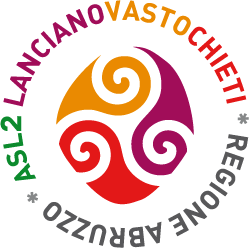 Regione Abruzzo -  Azienda Sanitaria Locale 02Via Martiri Lancianesi n. 17/19 – 66100 Chieti - P.I. 02307130696Dipartimento di Prevenzione  - Servizi VeterinariIgiene degli Allevamenti e delle Produzioni ZootecnicheDirettore: Dr. Giuseppe TorziSede di Vasto - Via M. Polo n. 55 - Tel 0873 308691/630/642 Fax 0873 308627Mail: igieneallevamenti.vasto@asl2abruzzo.it - Pec: igieneallevamenti.vasto@pec.asl2abruzzo.itSede Operativa di Castiglione M.Marino - Via A. Moro (c/o Distretto San.) – Tel 0873978440Il sottoscritto:Nato a:Il:Residente in via/LocalitàDel Comune di:Titolare/Legale Rappresentante della Ditta:Con sede legale in Via / Località:Del Comune di:Partita IVA:Recapito Telefonico: